REPUBLIKA HRVATSKAFOND ZA ZAŠTITU OKOLIŠA I ENERGETSKU UČINKOVITOST10 000 ZAGREB, RADNIČKA CESTA 80MBS: 1781286, OIB: 85828625994broj telefona: 01/ 5391 800, broj telefaksa: 01/ 5391 810POZIV NA DOSTAVU PONUDAza provedbu postupka nabave uslugeodržavanja centralnog računalnog i mrežnog sustavaE-BAG-75/2016/R1Zagreb, svibanj 2016.UPUTE ZA PRIPREMU I PODNOŠENJE PONUDEFond za zaštitu okoliša i energetsku učinkovitost pokrenuo je postupak nabave usluge održavanja centralnog računalnog i mrežnog sustava te je donio Odluku o početku postupka nabave (KLASA: 406-07/16-02/33, UBROJ: 563-10/112-16-2). Na temelju odredbe članka 18. stavka 3. Zakona o javnoj nabavi („Narodne novine“ broj 90/11, 83/13, 143/13 i Odluka Ustavnog suda Republike Hrvatske broj: U-I-1678/2013 „Narodne novine“ broj 13/2014) i točke IV. podtočke 4.7 Naputka za postupanje u postupcima nabave (Klasa: 024-04/14-02/14, Urbroj: 563-10/148-14-2) od 22. prosinca 2014., Naputka o izmjenama naputka za postupanje u postupcima nabave (KLASA: 024-04/14-02/14, URBROJ: 563-10/148-14-3) od 15. travnja 2015. te Naputka o II. izmjenama Naputka za postupanje u postupcima nabave (KLASA: 024-04/14-02/14, URBROJ: 563-10/148-14-4) od 30. listopada 2015. za nabavu robe i usluga procijenjene vrijednosti do 200.000,00 kuna, odnosno za nabavu radova do 500.000,00 kuna godišnje (tzv. bagatelnu nabavu), naručitelj nije obvezan provoditi postupke javne nabave propisane Zakonom o javnoj nabavi.1. Podaci o NaručiteljuFOND ZA ZAŠTITU OKOLIŠA I ENERGETSKU UČINKOVITOSTRadnička cesta 80,  10 000 ZagrebBroj telefona:			01/5391 800Broj telefaksa:		01/5391 810Poslovna banka:		Hrvatska poštanska banka
IBAN: 				HR63 2390001 1100314066MBS: 1781286, 		OIB: 85828625994Internetska adresa: 		www.fzoeu.hr Adresa elektroničke poste: nabava@fzoeu.hr2. Podaci o osobi ili službi zaduženoj za komunikaciju s ponuditeljimaSve obavijesti u svezi ovog postupka nabave mogu se dobiti svakog radnog dana između 9 i 13 sati, do roka za dostavu ponuda, od osoba zaduženih za komunikaciju s gospodarskim subjektima.Osobe ovlaštene za komunikaciju s ponuditeljima su: Ondina Pičulin, dipl.oec., adresa elektroničke pošte: ondina.piculin@fzoeu.hr i Željka Abramović, bacc.ing.agr., adresa elektroničke pošte: zeljka.abramović@fzoeu.hr, za pravni dio dokumentacije za nadmetanje te Boris Sabljić, adresa elektroničke pošte: boris.sabljic@fzoeu.hr  za tehnički dio dokumentacije. 3. Popis gospodarskih subjekata sukladno članku 13. ZakonaGospodarski subjekti s kojima Naručitelj ne smije sklapati ugovore o javnoj nabavi u svojstvu ponuditelja, niti isti smiju biti podizvoditelji odabranom ponuditelju su:Ugostiteljski obrt „DIM“, 23295 Silba; OIB 36673875016Brodska Posavina d.d., Šetalište braće Radić 22, Slavonski Brod; OIB  10430829428Slavonsko-brodska televizija d.o.o., Dr. M. Budaka 1, Slavonski Brod; OIB 19751090713Korzo d.o.o., Trg Ivane Brlić Mažuranić 14, Slavonski Brod; OIB 81065155742Poliklinika Ćosić, Petra Preradovića 4, Slavonski Brod; OIB 82020124372Ustanova za zdravstvenu skrb za djelatnost ginekologije i medicine rada Ćosić,Petra Preradovića 4, Slavonski Brod;  359956189194. Opis predmeta nabaveUsluga održavanja centralnog računalnog i mrežnog sustava prema priloženom troškovniku. CPV oznaka predmeta nabave:	72267100-0CPV opis predmeta nabave:	Održavanje programske podrške za informacijsku					 	tehnologiju5. Evidencijski broj nabaveE-BAG-75/2016/R16. Procijenjena vrijednost nabave:  	130.000,00 kuna bez PDV-a7. Vrsta ugovora o nabavi Ugovor o nabavi usluge održavanja centralnog računalnog i mrežnog sustava sklapa se na rok od jedne godine. 8. Specifikacija predmeta nabave8.1. Usluga sistemske kontrole i održavanja8.2. Usluga hardverske kontrole i održavanja8.3. Usluga konzultativnih sati / sati seminaraSistemska kontrola i održavanjePredmet kontrole i održavanjaPod predmetom kontrole se smatra održavanje MS server operativnih sustava i alata, VmWare sustava i alata, Veeam BackUP sustava i alata s podešavanjima potrebnim za rad sustava Fonda. Licence za nadogradnju i korištenje softvera (Microsoft, SNS VmWare, Veeam i sl.) nisu predmetom ovog ugovora i o njima brine Naručitelj. Uslugu trebaju obavljati certificirane osobe.Hardverska kontrola i održavanjePredmet kontrole i održavanjaKonzultativni sati / sati seminaraPonuditelj se u sklopu održavanja obvezuje prenositi svoja znanja sistem inženjerima i sistem administratorima Naručitelja, u vidu konzultativnih sati i ciljanih kratkih seminara koji mogu biti organizirani u prostorijama Naručitelja ili Ponuditelja.Satnica koja se uzima za traženo je dio satnice sistemskog održavanja.9. Mjesto izvršenja usluge Fond za zaštitu okoliša i energetsku učinkovitost, Zagreb, Radnička cesta 80. 10. Rok izvršenja uslugePočetak pružanja usluge je odmah po potpisu ugovora.Izvršitelj će Naručitelju platiti penale po dnevnoj stopi od 2 ‰ za svaki dan zakašnjenja u odnosu na utvrđeni rok, ukoliko je do zakašnjenja došlo krivnjom Izvršitelja. Ukupni iznos penala ne može prekoračiti iznos od 10% od ukupno ugovorene cijene. Naručitelj može odbiti penale od fakturiranih iznosa.Plaćanje penala ne utječe na obveze Izvršitelja. 11. Razlozi isključenja ponuditeljaJavni naručitelj obvezan je isključiti natjecatelja ili ponuditelja iz postupka javne nabave:11.1. ako je gospodarski subjekt ili osoba ovlaštena po zakonu za zastupanje gospodarskog subjekta pravomoćno osuđena za bilo koje od sljedećih kaznenih djela odnosno za odgovarajuća kaznena djela prema propisima države sjedišta gospodarskog subjekta ili države čiji je državljanin osoba ovlaštena po zakonu za zastupanje gospodarskog subjekta:a) prijevara (članak 236.), prijevara u gospodarskom poslovanju (članak 247.), primanje mita u gospodarskom poslovanju (članak 252.), davanje mita u gospodarskom poslovanju (članak 253.), zlouporaba u postupku javne nabave (članak 254.), utaja poreza ili carine (članak 256.), subvencijska prijevara (članak 258.), pranje novca (članak 265.), zlouporaba položaja i ovlasti (članak 291.), nezakonito pogodovanje (članak 292.), primanje mita (članak 293.), davanje mita (članak 294.), trgovanje utjecajem (članak 295.), davanje mita za trgovanje utjecajem (članak 296.), zločinačko udruženje (članak 328.) i počinjenje kaznenog djela u sastavu zločinačkog udruženja (članak 329.) iz Kaznenog zakona,b) prijevara (članak 224.), pranje novca (članak 279.), prijevara u gospodarskom poslovanju (članak 293.), primanje mita u gospodarskom poslovanju (članak 294.a), davanje mita u gospodarskom poslovanju (članak 294.b), udruživanje za počinjenje kaznenih djela (članak 333.), zlouporaba položaja i ovlasti (članak 337.), zlouporaba obavljanja dužnosti državne vlasti (članak 338.), protuzakonito posredovanje (članak 343.), primanje mita (članak 347.) i davanje mita (članak 348.) iz Kaznenog zakona (»Narodne novine«, br. 110/97., 27/98., 50/00., 129/00., 51/01., 111/03., 190/03., 105/04., 84/05., 71/06., 110/07., 152/08., 57/11., 77/11. i 143/12.),Za potrebe utvrđivanja okolnosti iz točke 11.1.1. gospodarski subjekt u ponudi dostavlja izjavu. Izjavu daje osoba po zakonu ovlaštena za zastupanje gospodarskog subjekta. Izjava ne smije biti starija od tri mjeseca računajući od dana početka postupka javne nabave. (Obrazac 2)Javni naručitelj može tijekom postupka  nabave radi provjere okolnosti iz točke 11.1.1. od tijela nadležnog za vođenje kaznene evidencije i razmjenu tih podataka s drugim državama za bilo kojeg natjecatelja, ponuditelja ili osobu po zakonu ovlaštenu za zastupanje gospodarskog subjekta zatražiti izdavanje potvrde o činjenicama o kojima to tijelo vodi službenu evidenciju. Ako nije u mogućnosti pribaviti tu potvrdu,a radi provjere okolnosti iz točke 11.1.1. javni naručitelj može od ponuditelja zatražiti da u primjerenom roku dostavi važeći:1. dokument tijela nadležnog za vođenje kaznene evidencije države sjedišta gospodarskog subjekta, odnosno države čiji je državljanin osoba ovlaštena po zakonu za zastupanje gospodarskog subjekta, ili2. jednakovrijedni dokument koji izdaje nadležno sudsko ili upravno tijelo u državi sjedišta gospodarskog subjekta, odnosno u državi čiji je državljanin osoba ovlaštena po zakonu za zastupanje gospodarskog subjekta, ako se ne izdaje dokument iz kaznene evidencije iz točke 1. ovoga stavka, ili3. izjavu pod prisegom ili odgovarajuću izjavu osobe koja je po zakonu ovlaštena za zastupanje gospodarskog subjekta ispred nadležne sudske ili upravne vlasti ili bilježnika ili nadležnog strukovnog ili trgovinskog tijela u državi sjedišta gospodarskog subjekta, odnosno u državi čiji je ta osoba državljanin ili izjavu s ovjerenim potpisom kod bilježnika, ako se u državi sjedišta gospodarskog subjekta, odnosno u državi čiji je ta osoba državljanin ne izdaju dokumenti iz točke 1. i 2.  ili oni ne obuhvaćaju sva kaznena djela iz točke 12.1.1. ove dokumentacije.11.2. ako gospodarski subjekt nije ispunio obvezu plaćanja dospjelih poreznih obveza i obveza za mirovinsko i zdravstveno osiguranje, osim ako mu prema zakonu plaćanje tih obveza nije dopušteno ili je odobrena odgoda plaćanja (primjerice u postupku predstečajne nagodbe).Za potrebe utvrđivanja okolnosti iz točke 11.1.2.  gospodarski subjekt u ponudi ili zahtjevu za sudjelovanje dostavlja:1. potvrdu Porezne uprave o stanju duga koja ne smije biti starija od 30 dana računajući od dana početka postupka nabave, ili2. važeći jednakovrijedni dokument nadležnog tijela države sjedišta gospodarskog subjekta, ako se ne izdaje potvrda iz točke 1., ili3. izjavu pod prisegom ili odgovarajuću izjavu osobe koja je po zakonu ovlaštena za zastupanje gospodarskog subjekta ispred nadležne sudske ili upravne vlasti ili bilježnika ili nadležnog strukovnog ili trgovinskog tijela u državi sjedišta gospodarskog subjekta ili izjavu s ovjerenim potpisom kod bilježnika, koje ne smiju biti starije od 30 dana računajući od dana početka postupka javne nabave, ako se u državi sjedišta gospodarskog subjekta ne izdaje potvrda iz točke 1. ili jednakovrijedni dokument iz točke 2.11.3. ako je dostavio lažne podatke pri dostavi dokumenata sukladno članku 67. ZakonaZa potrebe utvrđivanja okolnosti iz točke 11.1.3. gospodarski subjekt u ponudi ili zahtjevu za sudjelovanje dostavlja:1. izjavu o istinitosti podataka na obrascu u privitku ovog poziva na dostavu ponuda. (Obrazac 3).12. Uvjeti sposobnosti gospodarskih subjekata (ponuditelja) i dokazi  sposobnostiPonuditelj mora dokazati pravnu i poslovnu sposobnost te tehničku i stručnu sposobnost, sljedećim dokazima sposobnosti koji se obvezno prilažu uz ponudu.U slučaju postojanja sumnje u istinitost podataka navedenih u dokumentima koje su natjecatelji ili ponuditelji dostavili, javni naručitelj može radi provjere istinitosti podataka:– od natjecatelja ili ponuditelja zatražiti da u primjerenom roku dostave izvornike ili ovjerene preslike tih dokumenata i/ili– obratiti se izdavatelju dokumenta i/ili nadležnim tijelima.PRAVNA I POSLOVNA SPOSOBNOSTPonuditelj mora u ponudi dokazati svoj upis u sudski, obrtni, strukovni ili drugi odgovarajući registar države sjedišta gospodarskog subjekta iz kojeg je vidljivo da je gospodarski subjekt registriran za predmetnu djelatnost, (sukladno članku 70. Zakona o javnoj nabavi) koja je predmet ovog postupka nabave.Ako se predmetni dokaz ne izdaje u državi sjedišta gospodarskog subjekta, gospodarski subjekt može dostaviti odgovarajuću izjavu s ovjerom potpisa kod nadležnog tijela.Izvod ili izjava ne smije biti starija od 3 (tri) mjeseca računajući od dana slanja Poziva  na dostavu ponuda.Svi dokazi iz ove točke Poziva na dostavu ponuda se prilažu u neovjerenoj preslici; neovjerenom preslikom smatra se i neovjereni ispis elektroničke isprave. Nakon rangiranja ponuda prema kriteriju za odabir ponude, a prije donošenja odluke o odabiru, Naručitelj može od najpovoljnijeg ponuditelja s kojim namjerava sklopiti ugovor o javnoj nabavi zatražiti dostavu izvornika ili ovjerenih preslika svih onih dokumenata koji su traženi u ovom Pozivu na dostavu ponuda, a koje izdaju nadležna tijela.Ukoliko je gospodarski subjekt već u ponudi dostavio određene dokumente u izvorniku ili ovjerenoj preslici, nije ih dužan ponovo dostavljati.TEHNIČKA I STRUČNA SPOSOBNOSTKao dokaz tehničke i stručne sposobnosti ponuditelj u ponudi dostavlja:12.2.1. Popis ugovora (Obrazac 4.)  Popis ugovora o izvršenim uslugama održavanja centralnog računalnog i mrežnog sustava  izvršenim u godini u kojoj je započeo postupak javne nabave i tijekom tri godine koje prethode toj godini. Popis ugovora sadrži iznos, datum pružene usluge i naziv druge ugovorne strane. Ako je druga ugovorna strana naručitelj u smislu ovoga Zakona, popis kao dokaz o urednoj isporuci sadrži ili mu se prilaže potvrda potpisana ili izdana od naručitelja. Ako je druga ugovorna strana privatni subjekt, popis kao dokaz o urednoj isporuci sadrži ili mu se prilaže potvrda tog subjekta, a u nedostatku iste vrijedi izjava gospodarskog subjekta uz dokaz da je potvrda zatražena. Ako je potrebno, javni naručitelj može izravno od druge ugovorne strane zatražiti provjeru istinitosti potvrde.Popis ugovora  ispunjava sam ponuditelj, uz koji  prilaže potvrde o urednom ispunjenju ugovora koje daje druga ugovorna strana iz navedenih ugovora.Kako bi Naručitelj utvrdio iskustvo i sposobnost izvršenja usluga koje su predmet ovog postupka nabave, u navedenom popisu ugovora minimalno tri ugovora moraju se odnositi na predmet nabave - održavanje centralnog računalnog i mrežnog sustava, kako slijedi:12.2.1.1. 	Minimalno jednu (1) potvrdu o urednom izvršenju ugovornih obveza u obavljanju usluge implementacije i održavanja opreme koje se odnose na: HP, IBM,UPS sustava Eaton/MGE12.2.1.2.	Minimalno jednu (1) potvrdu o urednom izvršenju ugovornih obveza u obavljanju usluge implementacije i održavanje softvera koje se odnose na: Microsoft, VmWare, VeeamU tu svrhu ponuditelj u ponudi dostavlja izjavu (Obrazac 5.) i dokaz (potvrde) o izvršenju minimalno tri ugovora u 2016, 2015, 2014 i 2013 godini, u koju upisuje koja potvrda se odnosi na koju vrstu usluga.Potvrde o uredno ispunjenim ugovorima moraju sadržavati slijedeće podatke:vrijednost ugovoradatum izvršenja uslugenaziv druge ugovorne strane.Dokaz iz ove točke mora biti razmjeran predmetu nabave na način da zbroj vrijednosti svih ugovora nije manji od procijenjene vrijednosti nabave iz ovog postupka. 12.2.2. Ponuditelj treba priložiti potvrde o partnerskim statusima proizvođača softvera i hardvera i to minimalno:12.2.2.1. 	Microsoft Silver partnerski status s Hosting ili Datacentar kompetencijom12.2.2.2. 	VmWare Enterprise Solution Provider12.2.2.3. 	Veeam Partner (Service Provider, Solution Provider, System Integrator)12.2.2.4.	HP Silver ServiceONE Specialist 12.2.2.5.	IBM Advanced ili Premier Business Partner 12.2.3.  Ponuditelj mora imati na raspolaganju stručnjake iz područja održavanja navedene ili slične hardverske i softverske infrastrukture te mora pružati uslugu tehničke podrške i servisa za navedenu hardversku opremu i softver.U tu svrhu ponuditelj treba priložiti izjavu (Obrazac 6.) da raspolaže timom stručnjaka, (gdje pojedinačni stručnjak može posjedovati i više certifikata) koji posjeduju strukovnu sposobnost, stručno znanje i iskustvo potrebno za izvršavanje usluga:12.2.3.1. Minimalno dva stručnjaka koji posjeduju certifikat iz područja znanja implementacije i održavanja Microsoft serverskih operativnih sustava i alata od verzije Microsoft Windows server 2008 do 2012 R2, minimum:Microsoft Certified IT Professional Enterprise Administrator on windows server 2008 i Microsoft® Certified Solutions Expert: 2012 Server Infrastructure12.2.3.2. Minimalno dva stručnjaka koji posjeduju certifikat iz područja znanja implementacije i održavanje VmWare virtualizacijkih sustava (minimalno VMware Certified Professional 5 ili noviji)12.2.3.3. Minimalno jedan stručnjak koji posjeduje certifikat iz područja znanja implementacije i održavanja Veeam sustava12.2.3.4. Minimalno jedan stručnjak koji posjeduje certifikat iz područja znanja implementacije i održavanje IBM storage sustava12.2.3.5. Minimalno jedan stručnjak koji posjeduje certifikat iz područja znanja implementacije i održavanja navedene hp opreme (storage, server)12.2.3.6. Minimalno jedan stručnjak koji posjeduje certifikat iz područja znanja održavanja UPS sustava MGE/Eaton.Uz izjavu (Obrazac 6) u kojoj je upisano ime i prezime svakog člana stručnog tima, potrebno je dostaviti i životopis svakog člana te potvrde o udovoljavanju svakog pojedinačnog uvjeta o strukovnoj sposobnosti, stručnom znanju i iskustvu potrebnom za izvršavanje usluga u obliku certifikata kojima se traženi uvjeti dokazuju. Gospodarski subjekt može se, po potrebi, za određene ugovore, osloniti na sposobnost drugih subjekata, bez obzira na pravnu prirodu njihova međusobna odnosa. U tom slučaju gospodarski subjekt mora dokazati da će imati na raspolaganju resurse nužne za izvršenje ugovora, primjerice, prihvaćanjem obveze drugih subjekata da će te resurse staviti na raspolaganje gospodarskom subjektu. Dokazi iz ove točke prilažu se u neovjerenoj preslici, na hrvatskom jeziku; neovjerenom preslikom smatra se i neovjereni ispis elektroničke isprave. Nakon rangiranja ponuda prema kriteriju za odabir ponude, a prije donošenja odluke o odabiru, Naručitelj može od najpovoljnijeg ponuditelja s kojim namjerava sklopiti ugovor o javnoj nabavi zatražiti dostavu izvornika ili ovjerenih preslika svih onih dokumenata koji su traženi ovom točkom Dokumentacije, a koje izdaju nadležna tijela.Ukoliko je gospodarski subjekt već u ponudi dostavio određene dokumente u izvorniku ili ovjerenoj preslici, nije ih dužan ponovo dostavljati.13. Sadržaj, oblik, način izrade i način dostave ponudaSadržaj ponudePonudu sačinjavaju ispunjeni i od ovlaštene osobe ponuditelja potpisani i ovjereni:Ponudbeni list (Obrazac 1) Izjava o nekažnjavanju (Obrazac 2)Izjava o istinitosti podataka (Obrazac 3)Dokazi da ne postoje obvezni razlozi za isključenjeDokazi sposobnostiPopis ugovora i potvrde o izvršenim uslugama u 2016. godini i tijekom prethodne tri (3) godine (Obrazac 4)Izjava o izvršenim uslugama (Obrazac 5)Izjava o stručnoj sposobnosti (Obrazac 6)Popunjeni i ovjereni troškovnik (Obrazac 7)Ponuda pohranjena na mediju za pohranu podataka (CD ili DVD), uložena u PVC fascikl, uvezano u ponudi Certifikati i atesti kojima se dokazuje sukladnost ponuđenog predmeta nabave s traženim od strane NaručiteljaSve tražene izjave i obrasce ponuditelji su dužni dostaviti s ispunjenim svim stavkama odnosno traženim podacima.U slučaju da ponuditelj navedene izjave i obrasce ne potpiše te iste ne priloži ponudi, Naručitelj će takvu ponudu smatrati neprihvatljivom.Ponuditelj ne smije mijenjati ili brisati originalni tekst Poziva na dostavu ponuda ili bilo kojeg obrasca iz poziva na dostavu ponuda.Obrazac ponude, sve stranice troškovnika i sve izjave koje potpisuje i ovjerava ponuditelj, moraju biti potpisane od strane ovlaštene osobe gospodarskog subjekta.Ponuditelj je dužan uz ponudu u papirnatom obliku dostaviti i ponudu na mediju za pohranu podataka (CD ili DVD) koja se u tom slučaju smatra „preslikom“ponude.Oblik i način izrade ponudaPonuda mora biti izrađena u papirnatom obliku na način naznačen u Pozivu na dostavu ponuda.Ponuda mora biti uvezana u cjelinu na način da se onemogući naknadno vađenje ili umetanje listova ili dijelova ponude npr. jamstvenikom - vrpcom čija su oba kraja na posljednjoj strani pričvršćena naljepnicom ili utisnuta žigom. Ako zbog opsega ili drugih objektivnih okolnosti ponuda ne može biti izrađena  na način da čini cjelinu, onda se izrađuje u dva ili više dijelova.Ako je ponuda izrađena u dva ili više dijelova svaki dio uvezuje se na način da se onemogući naknadno vađenje ili umetanje listova.Stranice ponude označavaju se brojevima  na način da je vidljiv redni broj stranice i ukupan broj stranica ponude. Kada je ponuda izrađena od više dijelova, stranice se označavaju na način da svaki sljedeći dio započinje rednim brojem koji se nastavlja na redni broj stranice kojim završava prethodni dio. Ako je dio ponude izvorno numeriran (primjerice katalozi) ponuditelj ne mora taj dio ponude ponovno numerirati.Dijelovi ponude kao što su uzorci, katalozi, mediji za pohranjivanje podataka i slično koji ne mogu biti uvezani ponuditelj obilježava nazivom i navodi u sadržaju ponude kao dio ponude.Ako je ponuda izrađena od više dijelova ponuditelj mora u sadržaju ponude navesti od koliko se dijelova ponuda sastoji.Ponude se pišu neizbrisivom tintom.Ponuda se predaje u „izvorniku“, potpisana od strane ovlaštene osobe za zastupanje gospodarskog subjekta ili osobe koju je ovlaštena osoba pisanom punomoći ovlastila za potpisivanje ponude (u tom slučaju uz ponudu se obvezno prilaže i punomoć za potpisivanje ponude). Svaki list troškovnika ponuditelj mora ovjeriti službenim pečatom i mora biti potpisan od strane ovlaštene osobe.Ispravci u ponudi moraju biti izrađeni na način da ispravljeni tekst ostane vidljiv (čitak) ili dokaziv. Ispravci moraju uz navod datuma biti potvrđeni pravovaljanim potpisom i pečatom ovlaštene osobe gospodarskoga subjekta.Način dostave ponudaPonude se dostavljaju u Fond za zaštitu okoliša i energetsku učinkovitost, Radnička cesta 80, Zagreb, urudžbeni ured, prizemlje, svaki radni dan od 10 do 15 sati ili preporučenom poštanskom pošiljkom na navedenu adresu.Ponuditelji dostavljaju ponudu u zatvorenoj omotnici.Na omotnici ponude mora biti naznačen naziv i adresa naručitelja, naziv i adresa ponuditelja, evidencijski broj nabave, naziv predmeta nabave, naznaka „NE OTVARAJ“ – PONUDA -, odnosno mora stajati oznaka slijedećeg izgleda:Ponude je potrebno dostaviti do 15. lipnja 2016. godine do 13.00 sati bez obzira na način dostave.Ponuditelji samostalno određuju način dostave ponude i sam snosi rizik eventualnog gubitka odnosno nepravovremene dostave ponude.Sve ponude koje nisu predane na ovaj način i u ovom roku neće se otvarati i razmatrati te će biti vraćene ponuditelju.U roku za dostavu ponude ponuditelj može dodatnom, pravovaljano potpisanom izjavom izmijeniti svoju ponudu, nadopuniti je ili od nje odustati.Izmjena ili dopuna ponude dostavlja se na isti način kao i ponuda s tim da se omotnica dodatno označi tekstom „IZMJENA“ odnosno „DOPUNA“.Ponuditelj može do isteka roka za dostavu ponude pisanom izjavom odustati od  svoje dostavljene ponude. Pisana izjava se dostavlja na isti način kao i ponuda s obveznom naznakom „ODUSTANAK OD PONUDE“ Ponuda se ne može mijenjati nakon isteka roka za dostavu ponuda.Naručitelj će na zahtjev ponuditelja dati potvrdu o datumu i vremenu primitka ponude.14. Dopustivost dostave ponuda elektroničkim putemNije dozvoljeno dostavljanje ponude elektroničkim putem.15. Dopustivost alternativnih ponudaAlternativne ponude nisu dopuštene.16. Način izračuna cijene za predmet nabave, sadržaj cijene i način promjene cijeneCijena ponude obuhvaća sve stavke troškovnika i piše se brojkama.U cijenu ponude bez poreza na dodanu vrijednost trebaju biti uračunati svi troškovi i popusti.PDV  se iskazuje zasebno iza cijene ponude.Ako ponuditelj nije u sustavu poreza na dodanu vrijednost ili je predmet nabave oslobođen poreza na dodanu vrijednost, u ponudbenom listu, na mjesto predviđeno za upis cijene ponude s porezom na dodanu vrijednost, upisuje se isti iznos kao što je upisan na mjestu predviđenom za upis cijene ponude bez poreza na dodanu vrijednost, a mjesto predviđeno za upis iznosa poreza na dodanu vrijednost ostavlja se prazno.Ukupnu cijenu ponude čini cijena ponude s PDV-om.Ponuditelji su dužni ponuditi, tj. upisati jedinične cijene i ukupne cijene za svaku stavku troškovnika na način kako je to određeno u troškovniku.U slučaju da ponuditelj ne ispuni makar jednu stavku, cijela ponuda će se smatrati neprihvatljivom i naručitelj će ju isključiti.Jedinična cijena izražena u troškovniku je fiksna i nepromjenjiva.17. Provjera računske ispravnosti ponude i objašnjenje neuobičajeno niske cijeneNaručitelj provjerava računsku ispravnost ponude.Kada izračuni vezani za pojedinačne stavke troškovnika ili cijenu ponude bez poreza na dodanu vrijednost navedeni u ispravljenom troškovniku u ponudi ne odgovaraju metodologiji izračuna iz članka 7. Uredbe o načinu izrade i postupanju s dokumentacijom za nadmetanje i ponudama, naručitelj će ih ispraviti sukladno  metodologiji iz citiranog članka Uredbe.Kada cijena ponude bez poreza na dodanu vrijednost izražena u troškovniku ne odgovara cijeni ponude bez poreza na dodanu vrijednost izraženoj u ponudbenom listu, vrijedi cijena ponude  bez poreza na dodanu vrijednost izražena u troškovniku.U zahtjevu za prihvat ispravka računske pogreške naručitelj će naznačiti koji je dio ponude ispravljen  kao i novu cijenu ponude  proizišle nakon ispravka.Naručitelj će od ponuditelja tražiti objašnjenje cijene ponude koju smatra neuobičajeno niskom ako su ispunjeni sljedeći uvjeti:cijena ponude za više od 50% niža od prosječne cijene preostalih valjanih ponudacijena ponude je za više od 20% niža od cijene drugo rangirane valjane ponude tezaprimljene najmanje tri valjane ponude.18. Valuta u kojoj cijena ponude treba biti izraženaCijena ponude izražava se u kunama.19. Rok, način i uvjeti plaćanjaU roku od 30 dana od dana zaprimanja računa priznatog od strane Naručitelja.Račun se dostavlja na plaćanje na adresu Naručitelja: Radnička cesta 80, 10000 Zagreb s naznakom naziva ugovora: Održavanje centralnog računalnog i mrežnog sustava, pozivom na broj ugovora iz registra ugovora o javnoj nabavi, klasu i urudžbeni broj ugovora. Računi koji nisu napisani na navedeni način, biti će vraćeni ponuditelju. Uz račun se prilaže potpisani primopredajni zapisnik. Plaćanje se obavlja na IBAN odabranog ponuditelja. Nema avansnog plaćanja.20. Rok valjanosti ponudeNajmanje 60 dana od dana određenog za dostavu ponude. Naručitelj će odbiti ponudu čiji je rok valjanosti kraći od zahtijevanog. Iz opravdanih razloga, naručitelj može u pisanoj formi tražiti, a ponuditelj će također u pisanoj formi produžiti rok valjanosti ponude. U roku produženja valjanosti ponude niti naručitelj niti ponuditelj neće tražiti izmjenu ponude.21. Kriterij odabira najpovoljnije ponudeSukladno odredbama Zakona o javnoj nabavi ovlašteni predstavnici Naručitelja provesti će postupak nabave za sklapanje ugovora s jednim gospodarskim subjektom – najpovoljnijim ponuditeljem, utvrditi prihvatljive ponude i predložiti odgovornoj osobi Naručitelja donošenje Odluke o odabiru.Kriterij odabira je najniža cijena ponude.Najpovoljnija ponuda je prihvatljiva, prikladna i pravilna ponuda s najnižom ukupnom cijenom.22. Jezik na kojem se sastavlja ponudaPonuda se podnosi na hrvatskom jeziku i latiničnom pismu. 23. Jamstvo za uredno ispunjenje ugovoraJamstvo za uredno ispunjenje ugovora o javnoj nabavi podnosi se u obliku bjanko zadužnice i iznosi 10 posto (deset %) od vrijednosti ugovora s PDV-om.Kao jamstvo za uredno ispunjenje ugovora dostavlja se bjanko zadužnica ispostavljena sukladno Pravilniku o registru zadužnica i bjanko zadužnica (NN 115/12 od 18.10. 2012.)Zadužnica za uredno ispunjenje ugovora ovjerena i potvrđena od strane javnog bilježnika predaje se prilikom potpisa ugovora.Zadužnica za uredno ispunjenje ugovora će se naplatiti u slučaju povrede ugovornih obveza. U slučaju da odabrani ponuditelj ne dostavi jamstvo, ugovor se automatski raskida.24. Datum, vrijeme i mjesto dostave ponudaRok za dostavu ponuda je 15. lipnja 2016. godine u 13:00 sati.Adresa na koju se dostavljaju ponude je: FOND ZA ZAŠTITU OKOLIŠA I ENERGETSKU UČINKOVITOST, Radnička cesta 80, Zagreb.Ponude koje Naručitelj primi nakon isteka krajnjeg roka za podnošenje ponuda smatrat će se zakašnjelima, neće biti otvorene i biti će vraćene ponuditeljima koji su ih podnijeli.25. Stavljanje na raspolaganje Poziva na dostavu ponudaSve eventualne izmjene poziva za dostavu ponuda biti će upućene gospodarskom subjektu kojem je dostavljen Poziv na dostavu ponude .Poziv za dostavu ponuda može se preuzeti i u papirnatom obliku na adresi Fonda za zaštitu okoliša i energetsku učinkovitost, radnim danom od 9:00 do 15:00 sati, najkasnije do isteka roka za dostavu ponuda.26. Rok donošenja odluke o odabiru ili poništenju30 dana od isteka roka za dostavu ponuda.Naručitelj će Odluku o odabiru odnosno Odluku o poništenju dostaviti bez odgode zajedno s preslikom Zapisnika o pregledu i ocjeni ponuda svakom ponuditelju preporučenom poštom s povratnicom ili na drugi dokaziv način.27. Bitni uvjeti ugovoraOdabrani ponuditelj je u obvezi isporučiti predmet nabave sukladno roku, kvaliteti, uvjetima, pojedinačnim cijenama i količinama navedenim u ponudi ponuditelja i uvjetima Poziva na dostavu ponuda i troškovnika. Bitni uvjeti ugovora:−	oblik ugovora: pisani, potpisan i ovjeren pečatom odgovornih osoba ugovornih strana,ugovorne strane: Naručitelj (Fond za zaštitu okoliša i energetsku učinkovitost)/ odabrani ponuditelj (Izvršitelj),predmet nabave: Održavanje centralnog računalnog i mrežnog sustavasastavni dio ugovora: ponudbeni list i troškovnikcijena predmeta nabave: sukladno procijenjenoj vrijednosti nabave Naručitelja, troškovniku i cijeni odabrane ponuderok isporuke predmeta nabave: u roku 15 dana od sklapanja ugovoraako odabrani ponuditelj ne isporuči robu u ugovorenom roku, dužan je platiti ugovornu kaznu u iznosu 2‰ od ukupne vrijednosti ugovora za svaki dan zakašnjenja. Ukupni iznos ugovorne kazne ne može biti veći od 10% (deset posto) ukupne vrijednosti ugovora (s PDV-om)rok, način i uvjeti plaćanja: Plaćanje se obavlja na temelju valjanog računa odabranog ponuditelja za uredno isporučenu robu, u roku od 30 dana od primitka računa. Račun o uredno izvršenom predmetu nabave dostavlja se na plaćanje na adresu: Radnička cesta 80, 10000 Zagreb, s naznakom naziva ugovora: Održavanje centralnog računalnog i mrežnog sustava, s pozivom na broj iz registra ugovora o javnoj nabavi, klasu i urudžbeni broj ugovora. Računu se prilaže potpisani primopredajni zapisnik. Plaćanje se obavlja na IBAN odabranog ponuditelja. Nema avansnog plaćanja.uvjeti za raskid ugovora: svaka ugovorna strana može raskinuti ovaj ugovor pisanom obavijesti s trenutnim učinkom ukoliko jedna od ugovornih strana povrijedi svoje obveze iz ovoga Ugovora te u roku od 15 dana po zahtjevu druge ugovorne strane ne prestane s povredom ugovornih odredbi te ne otkloni posljedice takve povrede, ukoliko jedna od ugovornih strana djeluje na način koji je štetan za  ugled druge ugovorne strane, zbog promjene zakonskih ili podzakonskih propisa.jamstvo za uredno ispunjenje ugovora: Jamstvo za uredno ispunjenje ugovora podnosi se u obliku bjanko zadužnice i iznosi 10 posto (deset %) od vrijednosti ugovora s PDV-om. Zadužnica ovjerena od strane javnog bilježnika za uredno ispunjenje ugovora predaje se prilikom sklapanja ugovora. Zadužnica za uredno ispunjenje ugovora će se naplatiti u slučaju povrede ugovornih obveza. U slučaju da odabrani ponuditelj ne dostavi jamstvo, ugovor se automatski raskida.−	imenovanje ovlaštenih osoba obje ugovorne strane zaduženih za realizaciju ugovornih odredbi28. Podaci o osobama odgovornim za izvršenje ugovoraPonuditelji, pravne osobe, moraju u ponudi naznačiti imena i odgovarajuću stručnu kvalifikaciju osoba odgovornih za izvršenje ugovora o nabavi usluge održavanja centralnog računalnog i mrežnog sustava29. Povrat dokumentacijePonude i dokumentacija priložena uz ponudu, osim jamstva za ozbiljnost ponude, ne vraćaju se osim u slučaju zakašnjele ponude i odustajanja ponuditelja od neotvorene ponude.30. Posebne odredbeNa ovaj postupak se ne primjenjuju odredbe zakona o javnoj nabavi i Naručitelj zadržava pravo poništiti ovaj postupak nabave u bilo kojem trenutku, odnosno ne odabrati niti jednu ponudu, a sve bez ikakvih obveza ili naknada bilo koje vrste prema ponuditeljima.FOND ZA ZAŠTITU OKOLIŠA IENERGETSKU UČINKOVITOSTObrazac 2. 	DOKAZ O NEKAŽNJAVANJU AKO GOSPODARSKI SUBJEKT ZASTUPA ZAKONSKI ZASTUPNIK SA NAJMANJE JOŠ JEDNOM OSOBOM (DRUGIM ZAKONSKIM ZASTUPNIKOM, PROKURISTOM I SL.) IZJAVU DAJU OBJE OVLAŠTENE OSOBE!I Z J A V A
Ja, _______________________ iz _________________________, osobna iskaznica broj ____________	(ime i prezime)	(mjesto) I ja, _______________________ iz _________________________, osobna iskaznica broj ___________	(ime i prezime)	(mjesto)ovlaštena/e osoba/e za zastupanje gospodarskog subjekta______________________________________________, 				 (naziv gospodarskog subjekta)pod materijalnom i kaznenom odgovornošću izjavljujem/o za sebe i za gospodarski subjekt da protiv mene osobno, niti protiv gospodarskog subjekta nije izrečena pravomoćna osuđujuća presuda za bilo koje od sljedećih kaznenih djela odnosno za odgovarajuća kaznena djela prema propisima države sjedišta gospodarskog subjekta ili države čiji je državljanin osoba ovlaštena po zakonu za zastupanje gospodarskog subjekta:a) prijevara (članak 236.), prijevara u gospodarskom poslovanju (članak 247.), primanje mita u gospodarskom poslovanju (članak 252.), davanje mita u gospodarskom poslovanju (članak 253.), zlouporaba u postupku javne nabave (članak 254.), utaja poreza ili carine (članak 256.), subvencijska prijevara (članak 258.), pranje novca (članak 265.), zlouporaba položaja i ovlasti (članak 291.), nezakonito pogodovanje (članak 292.), primanje mita (članak 293.), davanje mita (članak 294.), trgovanje utjecajem (članak 295.), davanje mita za trgovanje utjecajem (članak 296.), zločinačko udruženje (članak 328.) i počinjenje kaznenog djela u sastavu zločinačkog udruženja (članak 329.) iz Kaznenog zakona,b) prijevara (članak 224.), pranje novca (članak 279.), prijevara u gospodarskom poslovanju (članak 293.), primanje mita u gospodarskom poslovanju (članak 294.a), davanje mita u gospodarskom poslovanju (članak 294.b), udruživanje za počinjenje kaznenih djela (članak 333.), zlouporaba položaja i ovlasti (članak 337.), zlouporaba obavljanja dužnosti državne vlasti (članak 338.), protuzakonito posredovanje (članak 343.), primanje mita (članak 347.) i davanje mita (članak 348.) iz Kaznenog zakona (»Narodne novine«, br. 110/97., 27/98., 50/00., 129/00., 51/01., 111/03., 190/03., 105/04., 84/05., 71/06., 110/07., 152/08., 57/11., 77/11. i 143/12.).	Gospodarski subjekt - Ponuditelj:	_____________________________	(ime i prezime ovlaštene osobe ponuditelja)	_____________________________ 			 (potpis)	_____________________________	(ime i prezime ovlaštene osobe ponuditelja)Datum: _______._______.		_____________________________			(potpis)Obrazac 3.IZJAVA O ISTINITOSTI PODATAKAPredmet nabave: Održavanje centralnog računalnog i mrežnog sustavaNaziv ponuditelja:			        Sjedište:		             OIB:			                  Izjavljujemo da su svi podaci koje smo dostavili u ponudi točni i suglasni smo da naručitelj u postupku pregleda i ocjene ponude može provjeriti njihovu istinitost.								Ovlaštena osoba ponuditelja:								_________________________								                   (potpis i pečat)U _____________, dana_________________.Obrazac 4.POPIS UGOVORA O ISPORUČENOJ ROBIU 2016. GODINI I TIJEKOM PRETHODNE 3 (TRI) GODINEDatum:							Potpis:		Privitak: potvrdeObrazac 5. IZJAVAgospodarskog subjekta o dostavi potvrda o uredno izvršenim ugovorimaU otvorenom postupku javne nabave koji provodi Fond za zaštitu okoliša i energetsku učinkovitost za nabavu usluge održavanja centralnog računalnog i mrežnog sustava, evidencijski broj nabave E-BAG-75/2016/R1, ponuditelj   ________________________________________________________________  izričito (naziv ponuditelja)potvrđuje da je u 2016, 2015., 2014. i 2013. godini  uredno izvršio minimalno tri ugovora koja se odnose na predmet nabave - održavanje centralnog računalnog i mrežnog sustava, sukladno točki 12.2.1., i to kako slijedi:12.2.1.1. 	Minimalno jednu (1) potvrdu o urednom izvršenju ugovornih obveza u obavljanju usluge implementacije i održavanja opreme koje se odnose na: HP, IBM,UPS sustava Eaton/MGEPotvrdu je izdao: ____________________________, a nalazi se na _____ stranici  ponude12.2.1.2.	Minimalno jednu (1) potvrdu o urednom izvršenju ugovornih obveza u obavljanju usluge implementacije i održavanje softvera  koje se odnose na: Microsoft, VmWare, VeeamPotvrdu je izdao: ____________________________, a nalazi se na _____ stranici  ponudea što ponuditelj potvrđuje svojim pečatom i potpisom ovlaštene osobe.U ______________, ______________2016 . godine 									ZA PONUDITELJA:								(ime i prezime te potpis ovlaštene osobe)							_______________________________							M.P.Obrazac 6. IZJAVAgospodarskog subjekta o stručnoj (kadrovskoj)  osposobljenosti potrebnoj za izvršenje predmeta nabaveu  otvorenom postupku javne nabave koji provodi Fond za zaštitu okoliša i energetsku učinkovitost za nabavu usluge održavanja centralnog računalnog i mrežnog sustava ponuditelj   ___________________________________________________________   izričito (naziv ponuditelja)potvrđuje da raspolaže timom stručnjaka, (gdje pojedinačni stručnjak može posjedovati i više certifikata) koji posjeduju strukovnu sposobnost, stručno znanje i iskustvo potrebno za izvršavanje usluga:12.2.3.1.  Ime i prezime osobe:___________________________________________Ime i prezime osobe:___________________________________________12.2.3.2.  Ime i prezime osobe:___________________________________________Ime i prezime osobe: ___________________________________________12.2.3.3.  Ime i prezime osobe: ___________________________________________12.2.3.4.  Ime i prezime osobe: ___________________________________________12.2.3.5.  Ime i prezime osobe: __________________________________________12.2.3.6.  Ime i prezime osobe: ___________________________________________a što ponuditelj potvrđuje svojim pečatom i potpisom ovlaštene osobe.U ______________, ______________2016 . godine 									ZA PONUDITELJA:								(ime i prezime te potpis ovlaštene osobe)							_______________________________				M.P.r.b.OPIS traženog1Usluga se odnosni na održavanje matične lokacije Fonda (s dolaskom na lokaciju, odnosno udaljeno), od 0-24 h, 7 dana u tjednu, sukladno satnici iz troškovnika.2Usluga održavanja obuhvaća:stalne kontrolne aktivnosti i podešavanja, po pisanom zahtjevu Naručitelja nadogradnju i podešavanje novoinstaliranih komponenti (osim aplikativnih rješenja Fonda),interventno održavanje po pisanom zahtjevu Naručitelja, 2 preventivna održavanja godišnje, 15 sati konzultativnih sati / sati seminara godišnje, koji se mogu odnositi kako na softverske tako i na hardverske teme3Ukupna procijenjena satnica za usluge iz točke 2 iznosi 250 h godišnje za uslugu obavljenu dolaskom na lokaciju, odnosno udaljeno. Satnica se koristi prema potrebi, uz pisani zahtjev naručitelja, temeljem kojeg se izrađuje radni nalog. Račun se ispostavlja temeljem stvarno utrošenih sati, odnosno ovjerenog radnog naloga od strane naručitelja, u skladu s ponudbenim troškovnikom. 4Vrijeme odziva na zahtjev: najkasnije u roku od 2 sata od prijave,Vrijeme otklanjanja kvara: najkasnije u roku od 8 sati od prijave kvara5Za poslove usluge održavanja iz točke 2 izrađuje se radni nalog i navodi satnica te izdaje račun u skladu s troškovnikom6U kontrolu i održavanje su uključeni centralni sistemski i mrežni operativni sustavi i alati poslužitelja.Količine su definirane u tablici „Predmeta kontrole i održavanja“7Stalne kontrolne aktivnosti, nadogradnje i podešavanja uključuju:Pregled logova, obavijest o greškama i pokretanje postupka za njihovo uklanjanje i samo uklanjanjePraćenje performansi sustava, pregled i analizu zauzeća sistemskih resursa i pro aktivno reagiranje na moguće problemeKontrolu i održavanje VmWare rješenja (ESX/Virtual Centar), provjeru logova, softversku nadogradnju u dogovoru s Naručiteljem, otklanjanje uočenih problema i prijedlog poboljšanja za istoKontrolu i održavanje Veeam Backup , provjeru logova, softversku nadogradnju u dogovoru s Naručiteljem, otklanjanje uočenih problema i prijedlog poboljšanja za istoNadogradnju na nove verzije Microsoft operativnih sustava i alata te serverski baziranih rješenja (Veeam, VmWare, Microsoft Exchange i sl.) u dogovoru s NaručiteljemNadogradnju svih ostalih instaliranih komponenti sustava osim aplikativnih rješenja Fonda, u dogovoru s NaručiteljemRazna podešavanja sustava prema zahtjevu i dogovoruKreiranje izvještaja s prijedlozima za poboljšanje rada sustava, uz nadopunu snimke stanja sustava na mjesečnoj bazi, što nije uključeno u satnicu održavanja i posebno se ne naplaćuje8U sklopu preventivnog održavanja izrađuje se snimka stanja sustava (tekstualno i VISIO sa svim podacima o softveru i hardveru) te izvještaj s prijedlozima za poboljšanje rada sustava, što nije uključeno u satnicu održavanja i ne naplaćuje se posebno.r.b.OPIS predmetaKoličina1Microsoft operativni sustavi i alati (količine podložne promjeni)272Microsoft TMG 13Microsoft Exchange14Microsoft WSUS15Microsoft SQL ENTERPRISE16VmWare ESX (3 poslužitelja)  + virtual centar (1 poslužitelj)17Veeam Backup (sa agentima prema aplikativnim rješenjima (SQL, EXCHANGE, ORACLE, VmWare) i poslužiteljima)1r.b.OPIS traženog1Usluga se odnosni na održavanje matične lokacije Fonda od 0-24 h, 7 dana u tjednu2Usluga hardverskog održavanja obuhvaća:Po pisanom zahtjevu Naručitelja instalaciju, nadogradnju i podešavanje novih komponenti,Po pisanom zahtjevu Naručitelja otklanjanje kvara, instalaciju i podešavanje zamjenskih komponenti 2 preventivna održavanja godišnje, Kreiranje izvještaja s prijedlozima za poboljšanje rada sustava, uz nadopunu snimke stanja sustava, na mjesečnoj bazi, što nije uključeno u satnicu sistemske kontrole i održavanja i posebno se ne naplaćuje3Vrijeme odziva na zahtjev: najkasnije u roku od 2 sata od prijaveVrijeme otklanjanja kvara: najkasnije u roku od 6 sati od prijave kvara4Zahtjevi se rješavaju isključivo uz pisani zahtjev Naručitelja, prema kojem se izrađuje radni nalog i navodi satnica te izdaje račun u skladu s cjenikom. 5Potrošni materijal nije uključen u cijenu usluge hardverskog održavanja (primjer DAT trake). U ponuđenoj cijeni su uključeni svi potrebni rezervni dijelovi i usluge koji se odnose na predmet kontrole i održavanja. 7Ponuditelj mora na svom skladištu imati sav potreban set rezervnih dijelova odnosno zamjenskih komponenti uređaja koje može u definiranom roku staviti u funkciju kod Naručitelja 8Naručitelj može zatražiti uvid u skladište rezervnih dijelova i opreme odnosno dokumenata kojim se garantira snabdjevenost  rezervnim dijelovima (odgovarajući Care Packovi) prije i nakon potpisa ugovora9Popravak treba biti izveden u skladu s normativima proizvođača opreme 10Preventivno održavanje podrazumijeva periodičku kontrolu, pregled i čišćenje opreme od certificirane osobe 2 puta godišnje po pisanom dogovoru s Naručiteljem11U sklopu preventivnog održavanja izrađuje se snimka stanja sustava (tekstualno i VISIO sa svim podacima o softveru i hardveru) te izvještaj s prijedlozima za poboljšanje rada sustava, što nije uključeno u satnicu sistemske kontrole i održavanja i posebno se ne naplaćuje. PoslužiteljiPoslužiteljiPoslužiteljiPoslužiteljiPoslužiteljiPoslužiteljir.b.PNKomercijalni nazivOpisSNKoličina1406512-B31HP KVM ConsoleKVM2C475200X812AG066AHP KVM ConsoleKVM2C4820001M13470064-624HP Proliant DL360 G5PoslužiteljCZJ831A0TB14378736-421HP Proliant DL380 G4PoslužiteljGB86101AX415470064-470HP Proliant DL380 G5PoslužiteljCZC8302FYD16470064-111HP Proliant DL380 G5PoslužiteljGB8641RHLW17583914-B21HP Proliant DL380 G7PoslužiteljCZ3143Y3E318653200-B21HP Proliant DL380 G8PoslužiteljCZ2306079019653200-B21HP Proliant DL380 G8PoslužiteljCZ23060791110653200-B21HP Proliant DL380 G8PoslužiteljCZ232405LZ111653200-B21HP Proliant DL380 G8PoslužiteljCZ232406HZ1Storage uređaji i opremaStorage uređaji i opremaStorage uređaji i opremaStorage uređaji i opremaStorage uređaji i opremaStorage uređaji i opremar.b.PNKomercijalni nazivOpisSNKoličina1AM867AHP 8/8 Storageworks FC SwitchFiberChanel preklopnikCZC014TJEF12AM867AHP 8/8 Storageworks FC SwitchFiberChanel preklopnikCZC026TM3C13AJ750AAJ751A
AJ797A
AJ798AHP StorageWorks Modular Smart Array 2324FC/MSA2000Storage sustavCN8119J086
CN8119J101
3CL009J095
3CL009J325
CN8013R030
CN8013R23314407351-001HPStorageWorks MSL2024 TapeLibraryBackUP uređaj2011/ DEC13302CK15V3700IBM V3700 Storage sustav2015/ 78313351Mrežni preklopnici sa opremom (GBIC SM i MM tipa)Mrežni preklopnici sa opremom (GBIC SM i MM tipa)Mrežni preklopnici sa opremom (GBIC SM i MM tipa)Mrežni preklopnici sa opremom (GBIC SM i MM tipa)Mrežni preklopnici sa opremom (GBIC SM i MM tipa)Mrežni preklopnici sa opremom (GBIC SM i MM tipa)r.b.PNKomercijalni nazivOpisSNKoličina1J9280AHP Procurve 2510GLAN PreklopnikCN136DG00M12J9280AHP Procurve 2510GLAN PreklopnikCN136DG0QF13J9280AHP Procurve 2510GLAN PreklopnikCN136DG08G14J9280AHP Procurve 2510GLAN PreklopnikCN136DG00M15J4904AHP Procurve 2848LAN PreklopnikSG618SK00716SG500Cisco SG500-52LAN PreklopnikDNI182005GS17SG500Cisco SG500-52LAN PreklopnikDNI182005GV18SG500Cisco SG500-52LAN PreklopnikDNI182005H419SG500Cisco SG500-52LAN PreklopnikDNI182005H9110SG500Cisco SG500-52LAN PreklopnikDNI182005HB111SG500Cisco SG500-52LAN PreklopnikDNI182005HC112SG500Cisco SG500-52LAN PreklopnikDNI182005HT113SG500Cisco SG500-52LAN PreklopnikDNI182005HV114SG500Cisco SG500-52LAN PreklopnikDNI17200412115SG500Cisco SG500-52LAN PreklopnikDNI17200418116SG300Cisco SF300-48LAN PreklopnikDNI1630020G117SG300Cisco SF300-48LAN PreklopnikDNI1630020F118SG300Cisco SF300-48LAN PreklopnikDNI1630020H119SG300Cisco SF300-24LAN PreklopnikDNI153608J1120SG300Cisco SF300-24LAN PreklopnikDNI153608JD1212960-XCisco Catalyst 2960-X 48 + FlexStack Plus modulLAN PreklopnikFOC1834S365
FOC18333JVW1222960-XCisco Catalyst 2960-X 48 + FlexStack Plus modulLAN PreklopnikFOC1834S3DL
FOC18333M7X1232960-XCisco Catalyst 2960-X 48 + FlexStack Plus modulLAN PreklopnikFOC1834S3FB
FOC18333M801242960-XCisco Catalyst 2960-X 48 + FlexStack Plus modulLAN PreklopnikFOC1834S3FF
FOC18333N2D1Besprekidno napajanje i opremaBesprekidno napajanje i opremaBesprekidno napajanje i opremaBesprekidno napajanje i opremaBesprekidno napajanje i opremaBesprekidno napajanje i opremar.b.Tip opremeKomercijalni nazivOpisSNKoličina1UPSMGE Comet EX/RT 7UPS sistem211C0I2103512MGE EXB1C2I2016413MGE EXB1C2I2016314UPSMGE Comet EX/RT 7UPS sistem211C2I2016315MGE EXB1C2G3607816MGE EXB1C6G3200417027122457125Socomec NRT-OP-PDU-SNMPXD13210006(11)21051318027122457125Socomec NRT-OP-PDU-SNMPXD13210001(11)21051319027122448093Socomec NRT-OP_PDU3-39YD10230031(11)070610110027122448093Socomec NRT-OP_PDU3-39YD13100001(11)040313111ASYS16A-230Socomec ASYS16A-230AY13030471(11)130315112ASYS16A-230Socomec ASYS16A-230AY13030480(11)1303151FOND ZA ZAŠTITU OKOLIŠA I  ENERGETSKU UČINKOVITOSTRadnička cesta 80, 10 000 ZagrebE-BAG-75/2016/R1NE OTVARAJ – PONUDAOdržavanje centralnog računalnog i mrežnog sustavaOBRASCIOBRASCI SU SASTAVNI DIO POZIVA NA DOSTAVU PONUDA ZA OVAJ POSTUPAK NABAVE I NJIHOV OBLIK PROPISAN JE OD STRANE NARUČITELJA. PONUDE KOJE NEĆE SADRŽAVATI SVE TRAŽENE PODATKE, ODNOSNO PONUDE U KOJIMA NISU POPUNJENE ILI SU NEISPRAVNO POPUNJENE SVE ODNOSNO NEKE STAVKE TRAŽENIH OBRAZACA, ODNOSNO PONUDE KOJE SADRŽE DJELOMIČNO POPUNJENE OBRASCE, SMATRAT ĆE SE NEPOPRAVLJIVO MANJKAVIM TE ĆE TAKVE PONUDE BITI ISKLJUČENE IZ POSTUPKA NABAVE.Redni brojNaziv PREDMETA NABAVEVrijednost (kn bez PDV-a)Godina ugovaranjaigodina završetkaNaručitelj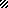 